04.07.2022Площади, прополка травы и уборка мусора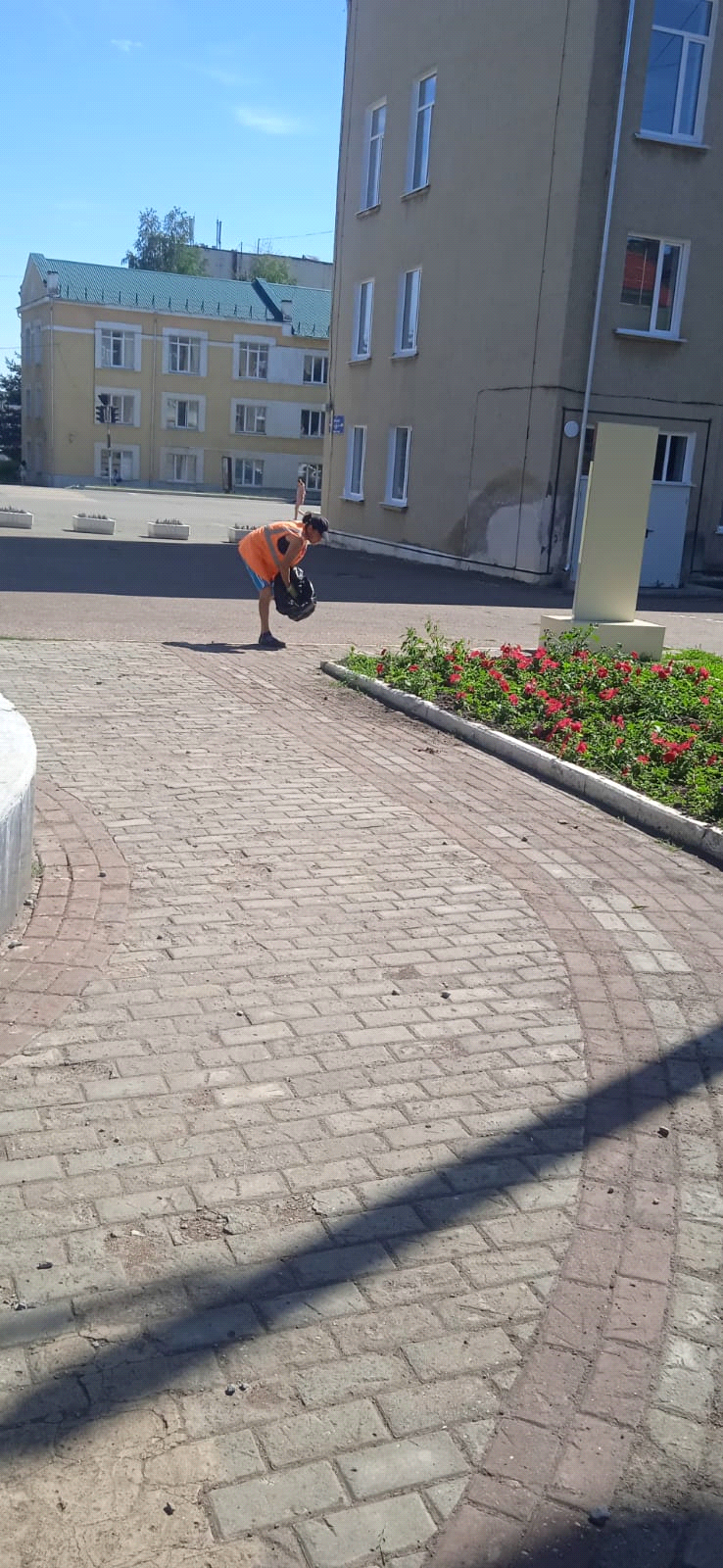 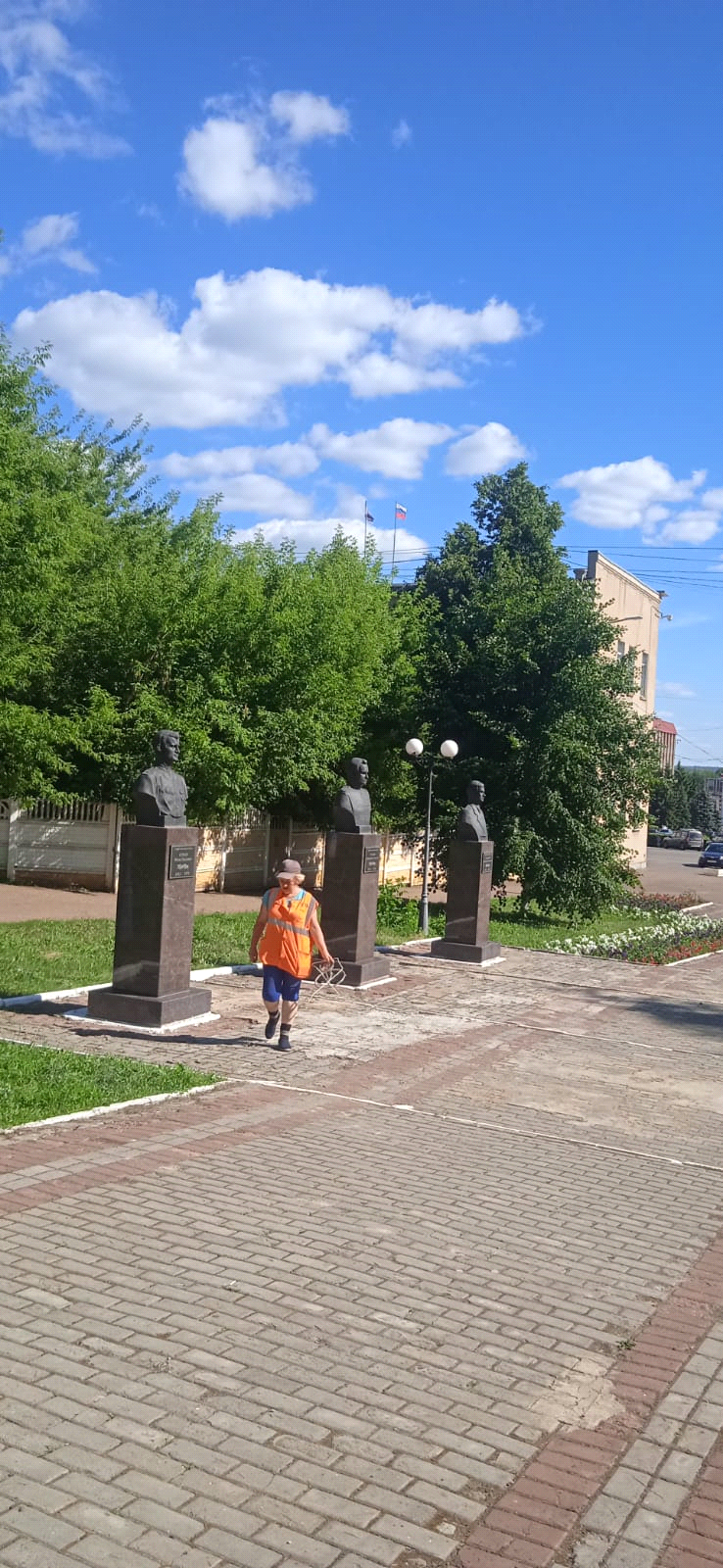 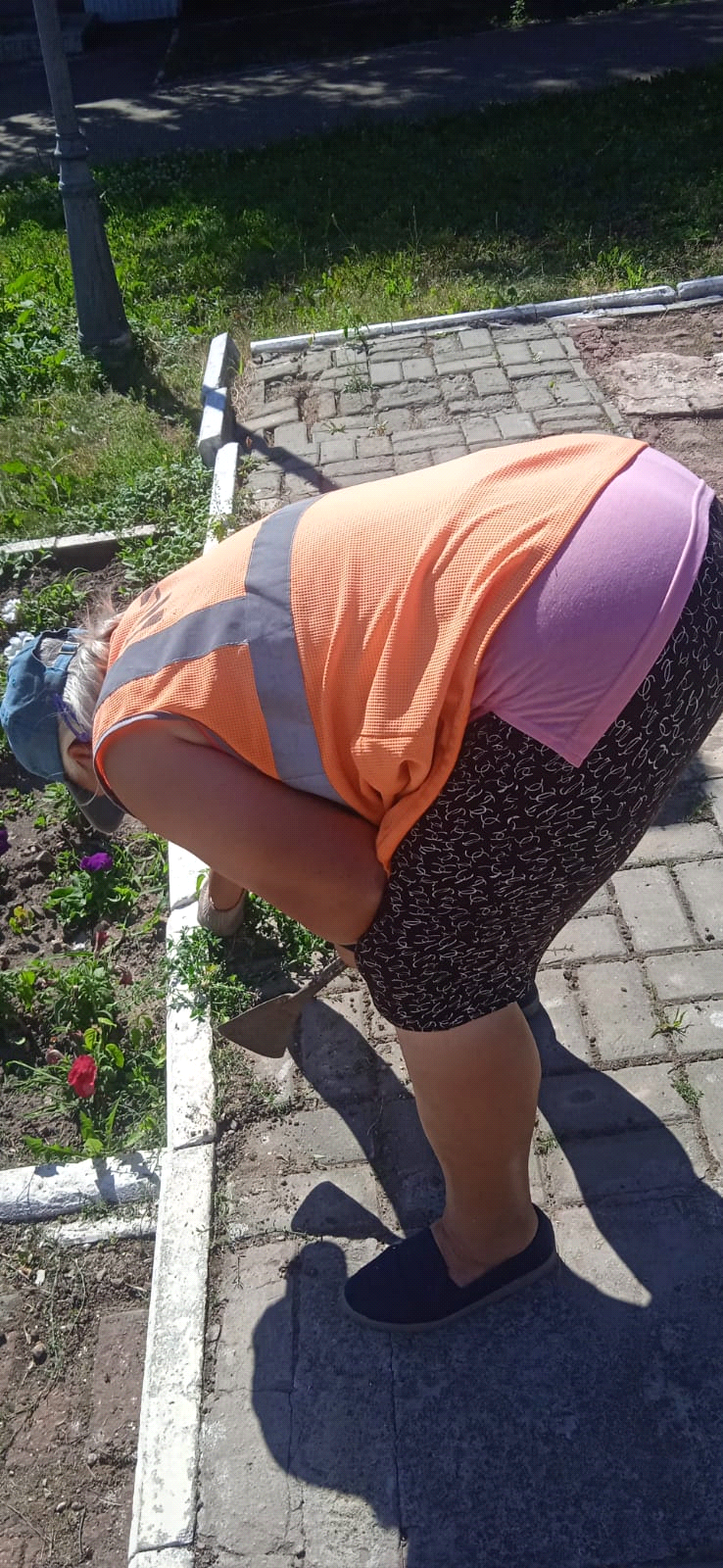 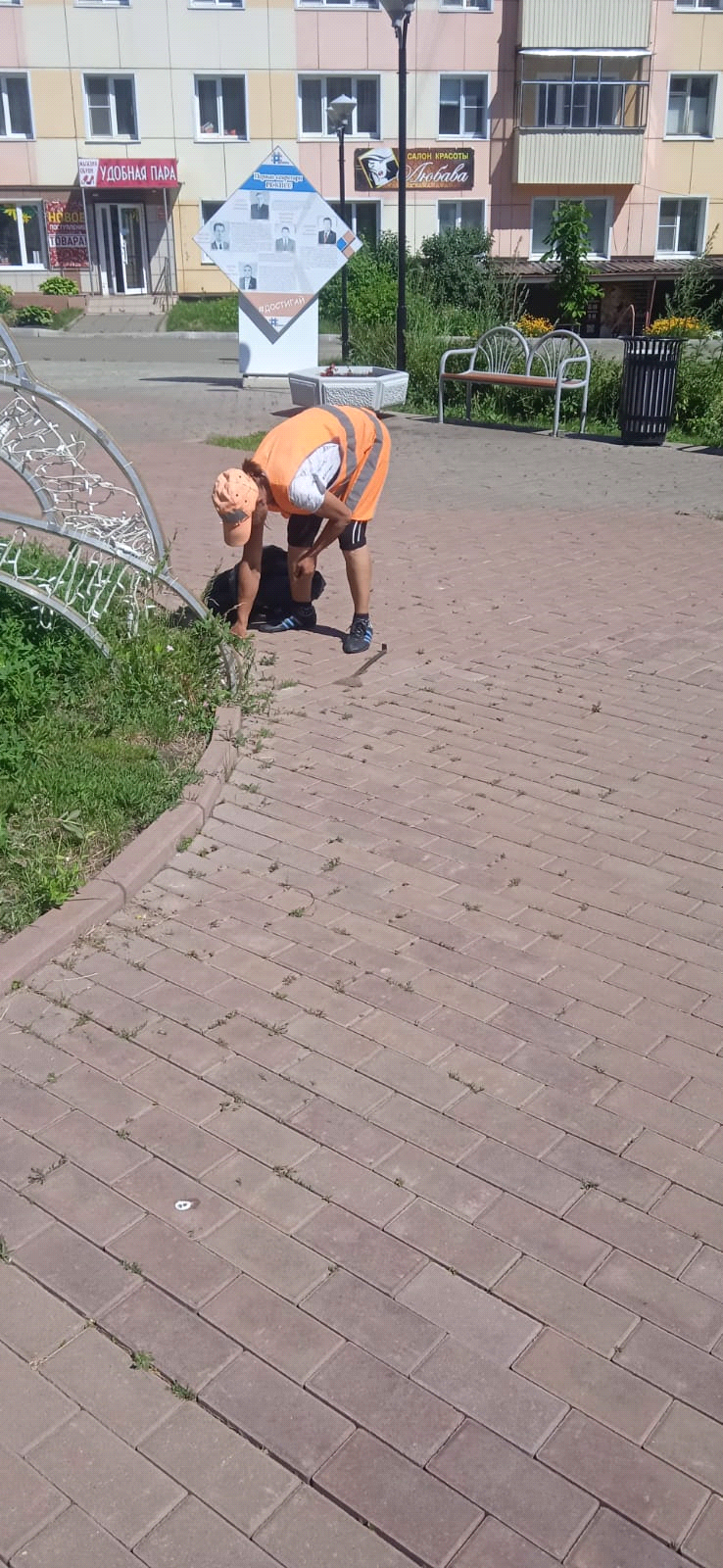 